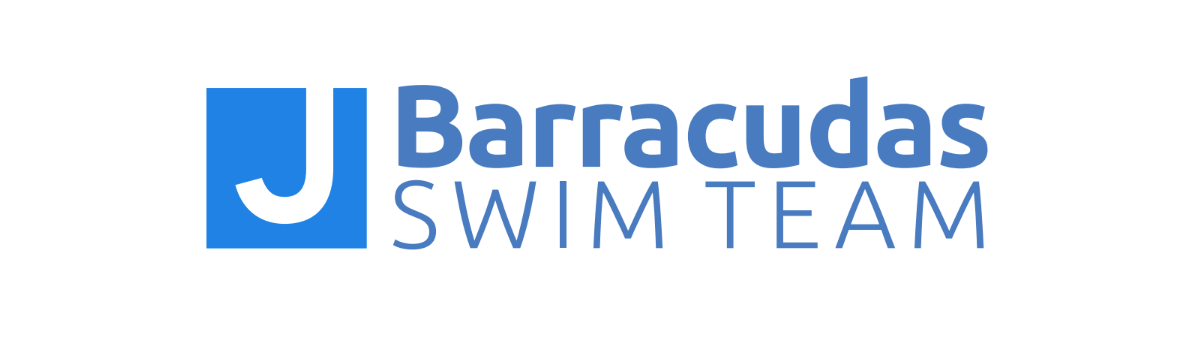 JBST Locker Room Monitoring PolicyPurpose The following guidelines are designed to maintain personal privacy as well as to reduce the risk of misconduct in locker rooms and changing areas.  Facilities The following is a description of our practice facility to allow athletes and their families to plan their use: We practice at the Lawrence Family JCC This location has locker rooms and changing facilities locked on deck. Both facilities are shared with other users at the J.  Monitoring Coaches and staff make every effort to recognize when an athlete goes to the locker room or changing area during practice and competition and, if they do not return in a timely fashion, we will check on the athlete’s whereabouts.  We discourage parents from entering locker rooms and changing areas unless it is truly necessary. In those instances, it should only be a same-sex parent. If this is necessary, parents should let the coach or administrator know about this in advance.  If an athlete needs assistance with his or her uniform or gear (for example, a child under the age of eight), or an athlete’s disability warrants assistance, then we ask that parents let the coach know beforehand that he or she will be helping the athlete.  Policy The JBarracudas Swim Team has staggered practices, with different groups arriving and departing throughout the day. It is therefore not practical to constantly monitor locker rooms and changing areas over this extended course of time. While we do not post staff, coaches, parents, or other adults inside or at the doors of the locker rooms and changing areas, we do make occasional sweeps of those areas. Coaches, Lifeguards and J staff conduct these sweeps, with women checking on female locker rooms and men checking on male locker rooms.  Use of Cell Phones and Other Mobile Recording Devices Cell phone and other mobile devices with recording capabilities, including voice recording, still cameras, and video cameras, increase the risk for different forms of misconduct in locker rooms and changing areas, The USA Swimming Athlete Protection Policies prohibit the use of such devices in the locker rooms or other changing areas:  305.3 Use of audio or visual recording devices, including a cell phone camera, is not allowed in changing areas, rest rooms, or locker rooms. 